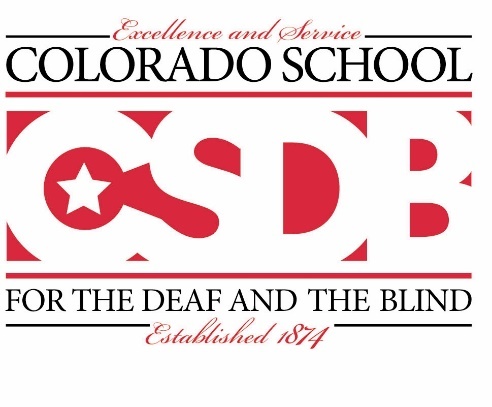 CSDB AccountabilityAdvisory Committee AgendaDate: 6/9/2021Time: 4:00pm-5:30pmRemote meeting via zoom.Join Zoom Meeting
https://us02web.zoom.us/j/89592522791?from=addon
Meeting ID: 895 9252 2791
Passcode: 581193 Welcome: David Holder
Introductions: David Holder
Agenda: -End of year data review -Curriculum updates and reviewProgram Highlights – Review of program highlights during remote and in person learning for School year 2021-2022School for the Blind, School for the Deaf, Student LifeAdjournment: David HolderTel: 719-578-2100			Fax: 719-578-2239			CSDB website: www.csdb.org